Đề bài: Trình bày suy nghĩ của anh/chị về câu nói của M.Faraday: "Mọi thứ rồi sẽ qua chỉ còn tình người ở lại".***[anchor data-parent="1" id="anc1554111021954"]Dàn ý[/anchor] tham khảoI. Mở bài:- Nêu được vấn đề cần nghị luận: suy nghĩ về câu nói "Mọi thứ rồi sẽ qua chỉ còn tình người ở lại".II. Thân bài:1. Giải thíchGiải thích câu nói:- “Mọi thứ” được nhắc đến ở đây chính là tất cả những sự vật, sự việc đã và đang tồn tại xung quanh cuộc sống của chúng ta.- “Chỉ còn tình người ở lại”: Tình người là thứ tình cảm vốn có trong mỗi người, đó là tình cảm đẹp đẽ, đáng trân trọng, là điều gắn kết con người gần với nhau hơn.- Ý nghĩa câu nó "Mọi thứ rồi sẽ qua đi, chỉ còn tình người ở lại" : Mang ý nghĩa nhắc nhở con người chúng ta hãy biết trân trọng tình người - thứ tình cảm bình dị, gần gũi nhất. Dù cho cuộc sống có biết bao thử thách và gian nan thì điều đáng quý nhất ở đây chính là tình người.hoặc câu mở đoạn như sau:- Khi chúng ta nhìn lại cuộc sống của mình, rất dễ dàng để nhận ra mọi việc đều đến rồi đi. Cho dù đó là niềm vui, nỗi đau, sự khen ngợi, chê trách, khó khăn, dễ dàng, thành đạt, thất bại và bao nhiêu điều khác nữa.- Tình người là những tình cảm đẹp đẽ của con người, gắn kết những trái tim. Tình người có thể là tình cảm lứa đôi, tình cảm gia đình, bè bạn, và cao hơn cả là tình người nói chung. Đó có thể là những tình cảm bình dị nhất, gần gũi nhất từ sự quan tâm, chăm sóc nhau trong cuộc sống đến những tình cảm lớn lao hơn mang tính giai cấp, cộng đồng.2. Bàn luận (phân tích, chứng minh, bình luận, bác bỏ...)- Câu nói trên có tác dụng như một sự nhắc nhở rằng mọi thứ đều có không gian, thời gian nhất định của nó, một quy luật cơ bản là không có điều gì tồn tại mãi mãi.- Cuộc sống chỉ tồn tại lâu bền nhất khi được nuôi dưỡng bởi suối nguồn của tình người. (d/c)- Thực tế, có những con người chạy theo quyền chức, danh lợi... sống thiếu chân thành, đề cao cái tôi cá nhân, lợi dụng hoặc xu nịnh kẻ khác mà đánh mất nhân tâm, đánh mất tình người.. => Một lối sống ti tiện và thiếu tình người. (d/c)III. Kết bài: Bài học nhận thức và hành động:- Ý nghĩa của câu nói: Hãy sống yêu thương nhau. Đó là đạo đức của con người. Sống với tấm lòng rộng lượng, vị tha, sẵn sàng tha thứ, bỏ qua mọi lỗi lầm, sai phạm của người khác và không bao giờ nhắc đến...- Liên hệ và bài học cho bản thân về động cơ sống và cách sống sao cho tình người còn mãi.[anchor data-parent="1" id="anc1554111018043"]Một số đoạn văn ngắn 200 chữ[/anchor] hay bàn về câu nói Mọi thứ rồi sẽ qua chỉ còn tình người ở lạiĐoạn văn số 1:Trong sâu thẳm mỗi con người sẵn chứa một tình yêu mãnh liệt. Nó là sức mạnh để cánh chim yêu thương bay cao, bay xa đến muôn phương trời không mệt mỏi, là dòng sông, con suối cuộn chảy về phía đại dương không bao giờ cạn. Tình yêu mang yêu thương, hạnh phúc đến cho mọi người, là thứ cùng với thời gian sẽ không bao giờ biến mất. Nói về vấn đề này, Faraday – nhà hóa học và vật lý học người Anh, đã có công đóng góp cho lĩnh vực Điện từ học và Điện hóa học cho rằng: “Mọi thứ rồi sẽ qua đi, chỉ còn tình người ở lại”. Chúng ta hiểu câu nói ấy như thế nào?Tình người là những tình cảm đẹp đẽ của con người, gắn kết những trái tim. Nó có thể là tình cảm lứa đôi, tình cảm gia đình, bè bạn, và cao hơn cả là tình người nói chung. Đó có thể là những tình cảm bình dị nhất, gần gũi nhất từ sự quan tâm, chăm sóc nhau trong cuộc sống đến những tình cảm lớn lao hơn mang tính giai cấp, cộng đồng.Quả thật như vậy, câu nói trên là hoàn toàn đúng đắn. Nó có tác dụng như một sự nhắc nhở rằng mọi thứ đều có không gian, thời gian nhất định của nó, một quy luật cơ bản là không có điều gì tồn tại mãi mãi. Cuộc sống chỉ tồn tại lâu bền nhất khi được nuôi dưỡng bởi suối nguồn của tình người. Nuôi dưỡng lòng yêu thương là một công việc hết sức thú vị và đòi hỏi sự kiên nhẫn, hiểu biết. Cuộc sống đầy dẫy những nghịch cảnh khó khăn, những trở lực nặng nề… Những điều ấy có thể tạo ra tâm trạng bi quan hay bực dọc trong lòng mọi người, làm ngăn trở sự phát triển của lòng thương yêu. Vì thế, chúng ta phải biết cách che chắn, bảo vệ, không để cho những tâm trạng tiêu cực ấy phát triển. Nếu chúng ta biết chăm sóc và nuôi dưỡng, lòng thương yêu sẽ phát triển tốt và ngày càng trở nên vững chãi hơn, mạnh mẽ hơn. Chính lòng thương yêu đối với những người thân quanh ta sẽ là chất liệu để nuôi dưỡng chồi non thương yêu. Khi những tình yêu ấy phát triển đủ lớn mạnh, chúng ta sẽ tự tin nhiều hơn trong cuộc sống, sẽ có thể mở lòng yêu thương những người khác một cách dễ dàng hơn và sẵn lòng tha thứ hơn đối với những sự lỗi lầm hay xúc phạm.Tuy nhiên thực tế, có những con người chạy theo quyền chức, danh lợi… sống thiếu chân thành, đề cao cái tôi cá nhân, lợi dụng hoặc xu nịnh kẻ khác mà đánh mất nhân tâm, đánh mất tình người… Đó là một lối sống ti tiện và thiếu tình người, đáng bị lên án phê phán.Hơn tất cả mọi thứ trên đời, tình yêu thương là sức mạnh vô biên, là điều chia sẻ quý nhất trong cuộc sống con người. Yêu thương là cảm xúc thiêng liêng và gần gũi nhất trong cuộc sống của chúng ta. Không một ai có thể sống trên đời mà thiếu tình yêu thương. Cuộc sống của bạn sẽ ý nghĩa hơn nhiều khi bạn biết dành tình yêu thương để làm cho cuộc sống của những người xung quanh và của mình ấm áp, hạnh phúc hơn. Một khi bạn mở lòng trao đi những tình cảm thật chân thành thì bạn cũng sẽ nhận lại được chính tình yêu thương đó.» Xem thêm: Nghị luận về ý nghĩa của tình yêu thương trong cuộc sốngĐoạn văn số 2: Nghị luận Mọi thứ rồi sẽ qua chỉ còn tình người ở lạiKhi bé tôi thường hỏi mẹ rằng: "Điều gì sẽ còn lại sau một trận sóng thần hở mẹ?". Mẹ chỉ ôm thật chặt tôi vào lòng mà nói rằng: "Đây chính là câu trả lời". Lúc đó, tôi đã không hiểu những gì mẹ nói. Nhưng giờ thì tôi đã hiểu. Mẹ ơi, con đã biết. "Mọi thứ rồi sẽ đi qua chỉ còn tình người ở lại".Tình người là tình cảm giữa người với người, biết cảm thông, chia sẻ, giúp đỡ nhau trong những lúc khó khăn, hoạn nạn. Câu nói khẳng định không có gì là mãi mãi, chỉ có tình người là còn tồn tại cho đến khi ta nhắm mắt xuôi tay.Trong cuộc sống, ta thấy rất nhiều những người sẵn sàng dang rộng vòng tay để giúp đỡ mọi người, bởi vì họ dễ xúc động, hay vì họ đã từng trải qua trường hợp đó và không muốn người khác giống hoàn cảnh của mình. Tình người đã tồn tại trong mỗi người từ lúc được sinh ra. Sau tiền tài, vật chất không gì ấm áp hơn bằng một cái bắt tay, một nụ cười, một cái ôm, một lời động viên chân thành vì những gì hôm nay chưa chắc ngày mai ta còn đó. Tình người đã giúp cho mọi người gần nhau hơn.Nhưng bên cạnh đó, còn những người vô tâm, vô cảm. Họ chỉ biết lo cho bản thân, không quan tâm đến cuộc sống xung quanh. Thay vì giúp đỡ họ chỉ biết đứng nhìn, hay lấy trong túi ra một chiếc điện thoại để chụp lại và đăng lên mạng xã hội bày tỏ niềm thương xót. Và căn bệnh đó thật sự ghê gớm, nhất là ở giới trẻ. Nói thương nhưng không có hành động cụ thể, thì tình người đang mất dần đi. Chẳng những thế có những người lợi dụng lòng tốt của người khác để thực hiện những hành vi không tốt. Do vậy, tình người đang bị xấu đi từng ngày.Nếu có một ngày nào đó, cả thế giới lắng nghe tôi nói thì tôi sẽ nói rằng: "Đừng sống vì bản thân, mà hãy biết yêu thương dù khác màu da, khác dân tộc. Hãy quan tâm nhau vì chúng ta là đồng loại. Xin đừng lợi dụng tình thương vì mục đích riêng. Tôi muốn thấy một người bị nạn được đưa vào bệnh viện kịp thời, chứ không phải đứng ở ngoài sợ liên lụy bản thân và nhìn người ta chết dần".Đâu đó trên thế giới này, còn có những người đang âm thầm giúp đỡ mọi người mà không cần báo đáp. Chúng ta những thế hệ trẻ hãy noi gương theo họ. Con của anh chị đang nhìn anh chị mà lớn khôn, đừng để thế hệ sau là những thế hệ "vô cảm".Tiền tài, vật chất chúng ta làm ra đến khi nằm xuống ta đem theo được gì? Hay để lại cho thế hệ sau sự tranh chấp, giành giựt. Khi chúng ta giúp người khác, chúng ta sẽ mang theo những ký ức đẹp đó đến suốt cuộc đời, và những người được ta giúp sẽ vô cùng biết ơn ta. Vì vậy, câu nói của M.Faraday rất đúng: "Mọi thứ rồi sẽ qua chỉ còn tình người ở lại".Bài số 3: Nghị luận Mọi thứ rồi sẽ qua chỉ còn tình người ở lạiCuộc sống này là vô vàn những thay đổi, cái gì cũng sẽ mới rồi lại cũ giống như con người tất cả những vật chất, tiền tài có thể sẽ mất đi nhưng tình người vẫn sẽ còn ở lại. Có câu nói của M Faraday: "Mọi thứ rồi sẽ qua chỉ còn tính người ở lại” là một điều để chứng minh điều đó.Bây giờ chúng ta hãy cùng nhau tìm hiểu câu hỏi này nào. Mọi thứ rồi sẽ qua đi”: “mọi thứ” được nhắc đến ở đây chính là toàn bộ những sự vật, sự việc đã và đang tồn tại xung quanh cuộc sống của chúng ta, tất cả đều có điểm xuất phát và điểm kết thúc”. Thế thì “Chỉ còn tình người ở lại” là sao? Tình người là thứ tình cảm vốn có trong mỗi người, đó là tình cảm đẹp đẽ, đáng trân trọng và là thứ duy nhất có thể gắn kết con người gần với nhau hơn. Qua câu nói này chúng ta hiểu ra một điều tất cả những gì chúng ta đang có không phải là sẽ mãi mãi. Vì vậy mà chúng ta phải biết trân trọng nó và cả trân trọng cả những tình cảm đáng để trân trọng đó chính là tình người.Vậy tại sao phải trân trọng tình người ? Đơn giản thôi. Bởi vì tình người là những tình cảm đẹp đẽ của con người, gắn kết những trái tim. Nó có thể là tình cảm lứa đôi, tình cảm gia đình, bè bạn, và cao hơn cả là tình người nói chung. Con người chúng ta thật may mắn khi có thể giao tiếp cảm nhận những tình cảm và cả việc bộc lộ nó. Thế thì tại sao chúng ta lại không trân trọng chứ.Tình người sẽ giúp ta những điều gì trong cuộc sống. Nó giúp ta rất nhiều đấy. Cuộc sống vốn dĩ không bao giờ bằng phẳng. Những lúc ta gặp khó khăn là tình người sẽ trở nên gần gũi. Cần gì nói sâu xa vụ lũ lụt miền Trung vừa xảy ra đã cho thấy tình người của toàn thể một dân tộc, đất nước. Họ cùng góp một chút ít công sức để giúp. Hay dịch covid đã hiện lên những tấm lòng thương người từ ATM gạo, cứu trợ những người dân bị mất việc…. đặc biệt là đội ngũ y bác sĩ ngày ngày tận tụy chữa bệnh cho mọi người. Đấy tình người lớn lao và đẹp đẽ đến thế.Tuy nhiên thì một số người không biết quý trọng nó. Có những con người chạy theo quyền chức, danh lợi… sống thiếu chân thành, đề cao cái tôi cá nhân, lợi dụng hoặc xu nịnh kẻ khác mà đánh mất nhân tâm, đánh mất tình người… Đó là một lối sống ti tiện và thiếu tình người, đáng bị lên án phê phán.Mỗi chúng ta hãy học cách biết trân trọng những tình cảm đáng quý, đừng để nó mất đi rồi phải hối tiếc nhé. Cuộc sống của bạn sẽ ý nghĩa hơn nhiều khi bạn biết dành tình yêu thương để làm cho cuộc sống của những người xung quanh và của mình ấm áp, hạnh phúc hơn. Bài số 4: Nghị luận Mọi thứ rồi sẽ qua chỉ còn tình người ở lạiVạn vật tồn tại trên thế giới này đều không thể sống mãi với thời gian, ngay cả con người cũng không thể đi ngược lại hay cưỡng cầu với quy luật của thời gian. Theo thời gian, mọi thứ đều biến hóa và đổi thay khôn lường, có thể sinh ra hoặc mất đi, có thể phát triển hay lụi tàn, cái gì có đến chắc chắn sẽ có đi, không bao giờ là tồn tại mãi mãi. Nhưng đó chỉ đúng với vật chất ngoài thân, chỉ có một thứ mà con người có thể gìn giữ nó tồn tại mãi với thời gian đó chính là tình người. Bởi vậy mới có câu nói "Mọi thứ rồi sẽ qua đi, chỉ còn tình người ở lại"."Mọi thứ" được nhắc đến ở đây chính là toàn bộ những sự vật, sự việc đã và đang tồn tại xung quanh cuộc sống của chúng ta, tất cả đều có điểm xuất phát và điểm kết thúc. Trong một ngày chúng ta trải qua bao nhiêu công việc, gặp bao nhiêu người, chịu đựng bao thứ cảm xúc buồn vui lẫn lộn, khen chê,... đến khi ta ngoảnh nhìn lại thì tất cả cũng đã trôi qua. Cũng như vậy, dù trước mắt chúng ta là khó khăn, thử thách, là sự ganh ghét, tranh đua, đố kị, nhưng chỉ cần chúng ta hiểu mọi thứ ấy rồi cũng sẽ trải qua nhanh thôi, hãy đối mặt thẳng thừng với chúng. Điều quan trọng chúng ta cần làm trước "mọi thứ", đó chính là giữ cho tình người của mình luôn vững vàng, tình người là thứ tình cảm vốn có trong mỗi người, đó là tình cảm đẹp đẽ, đáng trân trọng và là thứ duy nhất có thể gắn kết con người gần với nhau hơn.Tình người nói rộng ra có thể bao gồm tình cảm gia đình, tình cha con, tình vợ chồng, tình yêu đôi lứa, tình bạn, nó không hẳn là thứ tình cảm xa xỉ, xa hoa hay cầu kỳ mà ngược lại rất đơn giản, bình dị và gần gũi đến từ chính sự quan tâm, cảm thông và chia sẻ giữa con người với nhau trong mọi hoàn cảnh cuộc sống. Câu nói "Mọi thứ rồi sẽ qua đi, chỉ còn tình người ở lại" chính mang ý nghĩa nhắc nhở con người chúng ta hãy biết trân trọng những thứ đáng trân trọng, điều đáng quý nhất ở đây chính là tình người. Mọi thứ đều có không gian, thời gian tồn tại nhất định, tuân theo quy luật có sinh - có diệt và không thể tồn tại mãi mãi. Đừng quá đắm chìm vào công danh, sự nghiệp để đánh mất đi thời gian bên gia đình, đừng quá tranh đua bon chen để đánh mất đi tình cảm bạn bè, đồng nghiệp, cũng đừng vì nỗi buồn đau, sợ hãi mà xa lánh mọi người, hắt hủi đi sự quan tâm sẻ chia của mọi người. Tất cả những thứ kia đều không tồn tại mãi mãi, sao chúng ta không bỏ qua nó để sống trong sự yêu thương, vui vẻ với mọi người.Có nhiều người vì mải mê công việc mà không dành thời gian cho cha mẹ, không chăm sóc cha mẹ mà lại đưa gửi vào những trại dưỡng lão, như vậy chính là không làm tròn chữ hiếu, ngược lại còn bất hiếu với cha mẹ. Hay cũng nhiều người vì ham mê tiền bạc, công danh, địa vị mà không từ một thủ đoạn nào để chèn ép, hãm hại người khác, đó chính là đã đánh mất lương tâm, đánh mất tình người. Để rồi hậu quả khi chọn sai đường là không thể bù đắp được, có sự nghiệp thành công nhưng mang tiếng là kẻ bất hiếu, có được địa vị mong muốn thì trở thành kẻ táng tận lương tâm, mọi người khinh ghét. Như vậy chẳng phải chúng ta đã mất đi giá trị của cuộc đời hay sao, sống mà chỉ vì những thứ ngoài thân thì không đáng sống, vì những vật ngoài thân dù có nhiều đến bao nhiêu, giá trị đến đâu đến khi rời khỏi cuộc đời này cũng không thể mang theo được gì. Thay vào đó, hãy sống với nhau thật tình nghĩa, giữ lại trong nhau những ấn tượng tốt đẹp nhất, tha thứ và bỏ qua cho nhau những sai phạm, lỗi lầm để làm sao khi ta không còn tồn tại nữa nhưng tình người vẫn còn mãi.Cuộc sống là vậy, không ai biết trước được điều gì sẽ xảy ra, được tồn tại làm người trên thế gian này là một điều vô cùng đáng quý, hãy trân trọng điều đó và hãy làm cho cuộc đời của chính mình thêm ý nghĩa bằng cách sống có tình người. Hãy coi nhiệm vụ lớn nhất của đời người là sống và yêu thương nhau, sống với tấm lòng cởi mở, chan hòa và rộng lượng, đem tình người reo rắc đến muôn nơi./***/   Trên đây là phần hướng dẫn lập dàn ý chi tiết cho bài văn nghị luận về câu nói "Mọi thứ rồi sẽ qua chỉ còn tình người ở lại" (M. Farađây).   Đừng quên tham khảo những bài văn mẫu hay lớp 12 khác tại thư mục tài liệu Văn mẫu 12 do Đọc Tài Liệu sưu tầm và tuyển chọn. Chúc các bạn luôn học tốt !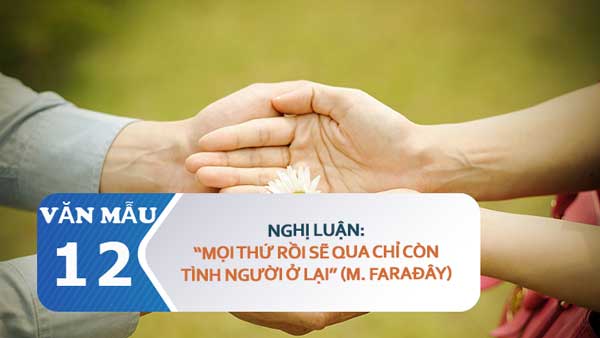 